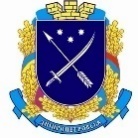 ДНІПРОПЕТРОВСЬКА МІСЬКА РАДАВИКОНАВЧИЙ КОМІТЕТР І Ш Е Н Н Я28.05.2013                               РЕГУЛЯТОРНИЙ АКТ                                      № 197Про затвердження Умов перевезення та організації проведення конкурсу з перевезення пасажирів на міських автобусних маршрутах загального користування  у   м. Дніпропетровську (зі змінами, внесеними рішеннямивід 22.05.2018 № 353)3 метою забезпечення якісного автотранспортного обслуговування населення міста, на підставі Порядку проведення конкурсу з перевезення пасажирів на автобусному маршруті загального користування, затвердженого Постановою Кабінету Міністрів України від 036.12.2008 № 1081, керуючись законами  України «Про місцеве самоврядування в Україні» та «Про автомобільний транспорт»,  відповідно до листа департаменту транспорту та зв’язку Дніпропетровської міської ради від 31.01.2013 вх. № 8/312 виконавчий комітет міської радиВ И Р І Ш И В:1. Затвердити:1.1. Умови перевезення та організації проведення конкурсу з                 перевезення пасажирів на міських автобусних маршрутах загального користування у м. Дніпропетровську (додаються).1.2 Типовий договір з організації перевезення пасажирів на міському автобусному маршруті загального користування (додається).(пункт 1.2. втратив чинність, згідно з рішенням від 22.05.2018 № 353)2. Департаменту транспорту та зв’язку Дніпропетровської міської ради (Мовчан В. М.):2.1. Забезпечити постійний моніторинг пасажиропотоків, повне і своєчасне задоволення потреб населення в пасажирських перевезеннях.2.2. При проведенні конкурсів та укладанні договорів з перевізниками керуватися чинним законодавством України та Умовами ( п.1 цього                     рішення).2.3. Розробити та затвердити форму акта про порушення перевізником умов укладеного договору з організації перевезень пасажирів на міському автобусному маршруті загального користування, форми інших документів, необхідних для реалізації цього рішення.2.4. Забезпечити контроль та облік транспортної робіт із                      застосуванням автоматизованої системи диспетчерського управління.2.5. До 01.09.2013 спільно з департаментом взаємодій з                 правоохоронними органами, мобілізаційної та оборонної роботи і з питань надзвичайних ситуацій Дніпропетровської міської ради (Свіренко О. А.) розробити пропозиції щодо організації на магістральних дорогах відокремлених смуг для руху маршрутних транспортних засобів загального користування та доріг з реверсивним рухом.3. Контроль за виконанням цього рішення покласти на заступника міського голови Медведчука В. М.Міський голова                                                                                      І. І. КуліченкоКодифікацію проведено станом на 06.07.2018Директор департаменту транспорту та транспортної інфраструктуриДніпровської міської ради                                                                   І. І. Маковцев  ЗАТВЕРДЖЕНОРішення виконавчого комітету міської ради                                                                              28.05.2013 № 197Умови перевезення та організації проведення конкурсу з перевезення  пасажирів на     міських     автобусних     маршрутах    загального    користування    у м. ДніпропетровськуЗагальні положення1.1.  Умови перевезення пасажирів та проведення конкурсу з                 перевезення  пасажирів на міських автобусних маршрутах загального користування у м. Дніпропетровську (далі – Умови) розроблено відповідно до вимог Закону України «Про автомобільний транспорт», постанов Кабінету Міністрів України від 03.12.2008 № 1081 «Про затвердження Порядку проведення конкурсу з перевезення пасажирів на автобусному маршруті загального користування» зі змінами та доповненнями, від 18.02.1997 № 176 «Про затвердження Правил надання послуг пасажирського автомобільного транспорту» зі змінами та доповненнями, наказів Міністерства транспорту та зв’язку України від 12.04.2007 № 285, зареєстрованого в Міністерстві юстиції України 14.05.2007 за № 499/13766 «Про затвердження Порядку визначення класу комфортності автобусів, сфери їхнього використання за видами сполучень та режиму руху» (зі змінами), від 07.05.2010 № 278, зареєстрованого в Міністерстві юстиції України 17.06.2010 за №408/17703, «Про затвердження Порядку розроблення та затвердження паспорта автобусного маршруту та інших нормативно правових актів та рішень органів місцевого самоврядування. Умови встановлюють обов’язкові та додаткові умови перевезень пасажирів на відповідному об’єкті конкурсу, які повинні виконувати автомобільні перевізники. Умови визначають процедуру підготовки та проведення конкурсу з перевезення пасажирів на міських автобусних маршрутах загального користування (далі - Конкурс) і є обов'язковими для виконання організатором перевезень, підприємством, залученим на договірних умовах для організації забезпечення проведення конкурсів, конкурсним комітетом та автомобільними перевізниками.1.2. Терміни, що вживаються Умовах, мають таке значення:- конкурсна пропозиція - умови надання послуг з перевезення пасажирів, що пропонуються перевізником-претендентом, які зазначені у поданих на конкурс документах;- конкурсний комітет - постійний або тимчасовий орган, утворений організатором для розгляду конкурсних пропозицій та інших функцій відповідно до Закону України «Про  автомобільний транспорт»;- організатор регулярних перевезень на міських автобусних маршрутах загального користування (далі – Організатор) – виконавчий орган міської ради, який самостійно або із залученням робочого органу проводить конкурс; - об'єкт конкурсу - маршрут (кілька маршрутів) міського  автобусного сполучення; - достатня  кількість транспортних засобів -   кількість  автобусів, необхідних для  виконання перевезень,  та  кількість  резервних  транспортних  засобів,  яка становить 10 відсотків;- перевізник-претендент - автомобільний перевізник, який в установленому порядку подав заяву та документи для участі в конкурсі; - паспорт маршруту – документ,  який містить схему автобусного маршруту, умови здійснення перевезень на маршруті, характеристику маршруту,  розклад руху автобусів, графік режиму праці та відпочинку водіїв, відомості про вартість проїзду, акт відповідності паспорта маршруту умовам перевезень, відомості про зміни на маршруті;               -  робочий орган – підприємство (організація), що має фахівців у        галузі автомобільного транспорту, матеріальні ресурси та технології, а також досвід роботи не менш як три роки з питань організації пасажирських перевезень, яке у разі потреби залучається організатором на конкурсних умовах за договором для організації проведення конкурсу;- АСДУ – автоматизована система диспетчерського управління рухом автобусів загального користування на міських автобусних маршрутах, яка використовує систему глобального позиціонування GPS, з подальшою передачею даних через канали GPRS на диспетчерський пункт;- система GPS-моніторингу – це комплекс технічних засобів і програмного забезпечення, призначеного для автоматизованого контролю та управління рухом транспортних засобів; - виробнича база – це сукупність транспортних засобів (у тому числі транспортних засобів загального, спеціалізованого та спеціального призначення), території для їх зберігання  під охороною, споруд, приміщень, обладнання та персоналу (водіїв, механіків, фахівців з безпеки руху та безпеки праці, медперсоналу), необхідних  для виконання процесів надання послуг з перевезень, підтримки технічного, санітарного стану та підготовки транспортних засобів до виїзду на маршрут  відповідно до вимог законодавства. Організація  перевезень пасажирів на міських автобусних маршрутах загального користуванняФункції організатора регулярних перевезень на міських автобусних маршрутах загального користування покладено на виконавчий орган Дніпропетровської міської ради - департамент транспорту та зв’язку. 2.1. Функції організатора перевезень:- реалізація основних напрямків розвитку галузі автомобільного транспорту, поліпшення якості пасажирських перевезень, створення конкурентного середовища, забезпечення оновлення рухомого складу, підвищення рівня безпеки перевезень пасажирів, забезпечення виконання соціально значущих перевезень;- підготовка проектів рішень виконавчого комітету міської ради про затвердження міських автобусних маршрутів загального користування, відкриття, закриття,  внесення змін постійного характеру до діючих маршрутів, присвоєння номерів маршрутів;- ведення реєстру міських автобусних маршрутів загального користування;- затвердження паспортів міських автобусних маршрутів загального користування;- визначення структури парку автобусів, що працюватимуть на маршруті загального користування, за пасажиромісткістю, класом, технічними та екологічними показниками; - прийняття рішення наказом (або іншим розпорядчим документом) про проведення конкурсів з перевезення пасажирів на міських автобусних маршрутах загального користування;- внесення тимчасових змін у напрямки та розклади руху, пов’язані з обслуговуванням сезонних та факультативних маршрутів, тимчасовим перекриттям або обмеженням руху тощо;- відкриття маршрутів з метою визначення доцільності на термін не більше, як на три місяці та призначення тимчасового перевізника; - підготовка рішень виконавчого комітету міської ради про встановлення в порядку і межах, визначених законодавством, тарифів на транспортні послуги;- залучення на договірних  засадах підприємств, установ та організацій, що не належать до комунальної власності, до участі в обслуговуванні населення пасажирським транспортом загального користування відповідно до чинних нормативно-правових актів;- утворення,  визначення чисельності та затвердження персонального складу конкурсного комітету з визначення автомобільних перевізників; - введення в дію рішення конкурсного комітету щодо визначення переможця конкурсу наказом (або іншим розпорядчим документом) протягом не більше як 30 робочих днів з дня проведення конкурсу. - встановлення розміру плати за участь у конкурсі на підставі  кошторису витрат, пов’язаних з підготовкою та проведенням конкурсу;- контроль за виконанням умов договору з організації перевезень пасажирів на міських автобусних маршрутах загального користування. Організатор має право:1) Прийняти рішення наказом директора департаменту транспорту та зв’язку Дніпропетровської міської ради (або іншим розпорядчим документом)  про відмову у введенні в дію рішення (чи окремої його частини) конкурсного комітету за окремим об’єктом конкурсу:- у разі надходження від органів виконавчої влади письмової інформації, що підтверджує факт подання перевізником-претендентом, який за результатами конкурсу визнаний переможцем конкурсу, недостовірної інформації; - у разі надходження від органів виконавчої влади письмової інформації, що підтверджує факт подання перевізником-претендентом, який за результатами конкурсу визнаний таким, що зайняв друге місце, недостовірної інформації.   2) Достроково розірвати договір з автомобільним перевізником у разі:- порушення ним умов договору;- надходження від органів виконавчої влади письмової інформації, що підтверджує факт подання ним недостовірної інформації. 3) Залучити на конкурсних засадах за договором суб’єкта господарювання для виконання функцій :- з організації та впровадження автоматизованої системи управління рухом автобусів та підготовки інформації про роботу перевізників;                                   - робочого органу конкурсного комітету для організації, забезпечення і підготовки матеріалів для проведення конкурсу.4) Для здійснення своїх повноважень виступати з ініціативою щодо перевірок, а також організовувати проведення перевірок із залученням відповідних фахівців та експертів за їх згодою.2.2. Функції робочого органу, залученого організатором2.2.1. Готує  паспорти автобусних маршрутів загального користування.2.2.2. Готує Організатору пропозиції щодо об’єктів конкурсу, дати і місця проведення, термін та адресу подання документів та умови його проведення.2.2.3. Забезпечує розміщення оголошення про конкурси в засобах масової інформації. 2.2.4. Готує пропозиції на розгляд Організатору щодо листів, звернень від підприємств та організацій всіх форм власності, та громадян з питань, що стосуються маршрутної мережі та проведення конкурсу.2.2.5. Готує пропозиції на розгляд Організатору щодо внесення змін у мережу автобусних маршрутів загального користування у міському сполученні.2.2.6. Створює необхідні умови для одержання перевізником-претендентом детальної інформації про характеристики об’єкта конкурсу. 2.2.7. Забезпечує доступ до інформації суб’єктів господарської діяльності щодо умов проведення конкурсів, законодавчих та нормативних вимог, що регламентують діяльність підприємств автомобільного транспорту.2.2.8. Здійснює реєстрацію документів на участь у конкурсі згідно з вимогами чинного законодавства.2.2.9. Для підготовки інформації про відповідність технічного стану автобусів претендента умовам перевезень та відповідність претендента вимогам нормативно-правових актів у сфері безпеки дорожнього руху не менш як за дев’ять робочих днів до дати проведення конкурсу надсилає список перевізників-претендентів на відповідний конкурс до Державтоінспекції. 2.2.10. Перевіряє достовірність поданої перевізником-претендентом інформації, викладеної у заяві та документах, наданих для участі у конкурсі, не пізніше ніж за два дні до дати проведення конкурсу.2.2.11. Забезпечує надання членам конкурсного комітету інформації щодо конкурсних пропозицій суб’єктів господарської діяльності, що беруть участь у конкурсі, їх характеристики та оцінки.2.2.12. Забезпечує проведення конкурсу з використанням необхідної техніки  з можливістю оперативного надання членам конкурсного комітету додаткової інформації, що стосується суб’єктів господарської діяльності та об’єктів конкурсу.2.2.13. Під час проведення засідання конкурсного комітету здійснює технічний аудіозапис.2.2.14. Забезпечує підготовку проекту протоколу засідання конкурсного комітету у 10-дений  термін з моменту проведення конкурсу.2.2.15. Готує в установленому законодавством порядку договори на підпис Організатору.2.2.16. Надає витяги з протоколів засідань конкурсного комітету на підставі письмової заяви перевізника-претендента протягом п’яти днів з дня її надходження. У разі надходження письмової заяви перевізника претендента до моменту оформлення протоколу строк подання витягів з протоколу засідання конкурсного комітету відраховується з моменту оформлення протоколу відповідно до Порядку проведення конкурсу з перевезення пасажирів на автобусному маршруті загального користування, затвердженого постановою Кабінету Міністрів України від 03.12.2008 № 1081.2.2.17. Відповідності до Законодавства України забезпечує архівне зберігання документів, пов’язаних з проведенням конкурсів (у тому числі аудіо запису).2.2.18. Складає кошторис витрат окремо за видами  об’єктів конкурсу та надає на затвердження Організатору. 2.2.19. За дорученням Організатора, надає матеріали в правоохоронні та контролюючі органи на їх запит, готує матеріали Організатору для участі в судових справах, які виникають внаслідок позовів перевізниками на рішення конкурсного комітету, тощо. 2.2.20. Готує аналіз та оцінку одержаних конкурсних пропозицій, у вигляді письмового висновку щодо них. Члени конкурсного комітету мають право знайомитися з висновком одержаних конкурсних пропозицій, робити свої зауваження та висловлювати пропозиції.2.2.21 Виконує також інші функції, покладені на нього відповідно до умов, визначених організатором конкурсу, що спрямовані на забезпечення проведення конкурсу.3. Організація маршрутної мережі	3.1. Маршрутна мережа належить до комунальної власності територіальної громади міста Дніпропетровська та затверджується рішенням виконавчого комітету міської ради.3.2. На діючих автобусних маршрутах загального користування розроблення паспорта маршруту здійснюється перевізником. 	У разі відкриття нового автобусного маршруту загального користування  розроблення матеріалів для паспорта маршруту забезпечує організатор перевезень. 	Паспорт автобусного маршруту оформляється на строк дії договору з організації перевезень  пасажирів. 	3.3. Організація маршрутної мережі передбачає:вивчення та прогнозування попиту населення на пасажирські перевезення та фактичних пасажиропотоків на існуючій транспортній мережі;обстеження доріг та дорожніх об’єктів, інтенсивності руху та пропускної спроможності дорожньої мережі;моделювання внутрішньоміських пасажирських кореспонденцій і пасажиропотоків;відкриття, закриття,  зміну маршрутів відповідно до прогнозних пасажиропотоків;розробку розкладів руху, схем маршрутів, оформлення паспортів маршрутів;розробку графіків роботи водіїв, планів випуску рухомого складу та іншої технологічної документації;облаштування зупинок, виготовлення екіпіровки рухомого складу.Вивчення  попиту населення на перевезення здійснюється:комплексно – на всій міській транспортній мережі – не менш як один раз на три роки;вибірково – якщо пасажиропотоки зазнають значних змін;коригувально – на будь-якому маршруті через три-чотири місяці після його відкриття.Економічно обґрунтований експлуатаційний інтервал руху розраховується на основі даних пасажиропотоку, пасажиромісткості рухомого складу, обґрунтованого часу чекання, за умови наявності в транспортному засобі вільних місць на проміжних зупинках.Пропозиції про відкриття, закриття та зміну маршрутів вносяться на розгляд Організатору депутатами міської або районних у місті рад, перевізниками, робочим  органом, іншими установами та організаціями. Рішення про відкриття, закриття та зміну маршрутів приймаються після вивчення пасажиропотоків, моделювання маршрутних і пасажирських кореспонденцій, обстеження доріг та дорожніх об’єктів на маршрутах. У разі проведення загальноміських заходів, значної зміни пасажиропотоку на маршрутах у святкові та вихідні дні, тимчасового припинення руху на ділянках доріг чи мостах, зміни пасажиропотоку на маршрутах які обслуговують садові ділянки, тощо Організатор може вирішувати питання щодо тимчасової зміни окремих маршрутів, а також встановленої умовами укладених договорів кількості рухомого складу на маршрутах.  Для вирішення питання про доцільність відкриття чи зміну маршруту за ініціативою Перевізника йому попередньо необхідно:вивчити попит у перевезеннях пасажирів;обрати трасу руху і провести обстеження дорожніх умов;скласти техніко-економічне обґрунтування доцільності відкриття маршруту.Нові маршрути відкриваються за наявності стійких транспортних кореспонденцій населення, забезпечення умов безпеки перевезень, відсутності дублювання діючих маршрутів громадського транспорту, достатньої пропускної спроможності доріг. Для відкриття маршруту необхідно забезпечити:розташування початкових, кінцевих і проміжних зупинок  у пасажироутворюючих і пасажиропоглинальних місцях у межах пішохідної досяжності; застосування відповідного обсягу і виду перевезень типу і місткості рухомого складу, що забезпечує максимальне задоволення попиту населення та мінімізацію негативного впливу транспортних засобів на навколишнє середовище;транспортний зв’язок для найбільшої кількості пасажирів за найкоротшими шляхами прямування чи мінімальним часом руху;використання засобів контролю за регулярністю руху;скоординований рух автобусів на маршруті з іншими маршрутами та  видами міського пасажирського транспорту.  Внесення змін постійного характеру відповідно до п. 20 Правил надання послуг пасажирського автомобільного транспорту здійснюється шляхом внесення змін до договору про організацію перевезень на автобусному маршруті загального користування. Внесення змін до маршруту, не передбачених п. 20 Правил надання послуг пасажирського автомобільного транспорту, здійснюється за умови розірвання  договору про організацію перевезень на цьому маршруті та виключенням цього маршруту з маршрутної мережі. На новий маршрут, який затверджено з урахуванням змін, оголошується новий конкурс. Перевізник, який обслуговував маршрут до внесення змін, бере участь у конкурсі на загальних підставах.   4. Вимоги до розміщення, устаткування та утримання                            зупинок на маршрутах міського пасажирського транспорту,                               основні та додаткові умови перевезень4.1. На основних пасажироутворюючих зупинках пасажирського міського транспорту із сформованим пасажиропотоком, усі маршрути повинні бути розподілені за напрямками.4.2. На схемі маршруту визначається  розміщення зупинок (у тому числі і кінцевих та «на вимогу»).4.3. Кінцеві та інші зупинки маршруту можуть бути закріплені за підприємствами-перевізниками.Зупинки громадського транспорту обладнуються відповідно до Правил надання послуг пасажирського автомобільного транспорту та наказу Державного комітету України по житлово-комунальному господарству від 15.05.1995 № 21 “Про затвердження Правил розміщення та обладнання міського електро- та автомобільного транспорту”, зареєстрованого в Міністерстві юстиції України 30.05.1995 за № 160/696, та інших нормативно-правових актів. Утримання зупинок пасажирського автотранспорту загального користування здійснюється відповідно до Тимчасових правил благоустрою території міста Дніпропетровська, затверджених  рішенням міської ради від 23.05.2007 № 26/15 (зокрема пп. 4.2, 5.6.2) та інших актів органів місцевого самоврядування.Посадка  (висадка) пасажирів  на міських маршрутах здійснюється у порядку черги виключно на зупинках, передбачених розкладом руху; на маршрутах, які працюють у режимі маршрутного таксі, на вимогу пасажирів чи громадян, на обладнаних відповідно до чинних нормативно-правових актів зупинках, громадського транспорту по трасі маршруту.4. 7. Основні та додаткові умови перевезень  4.7.1. Перевезення пасажирів на міських автобусних маршрутах загального користування здійснюється відповідно до вимог чинних нормативно-правових актів у сфері пасажирських перевезень.4.7.2. Обслуговування маршрутів здійснюється у звичайному режимі руху (основний вид перевезень), а також в експресному режимі та режимі маршрутного таксі (додаткові види перевезень).Режим руху автобусів на міських автобусних маршрутах загального користування визначається організатором перевезень з урахуванням норм встановлених Порядком визначення класу комфортності автобусів, сфери їхнього використання за видами сполучень та режиму руху, можливості забезпечувати виконання затвердженого розкладу руху, створення максимально сприятливих умов для пасажирів та  безперешкодного руху інших транспортних засобів.4.7.3. Транспортні засоби мають бути обладнані приладами GPS- моніторингу. Прилади фіксують час, дату, координати, швидкість та інші характеристики. Дані з приладів накопичуються на сервері бази даних. Місця користувачів знаходяться у перевізників та організатора перевезень.Інформація щодо обладнання транспортних засобів приладами GPS- моніторингу надається конкурсному комітету в вигляді довідки, форма якої встановлена Організатором,   та копії договору про надання послуг з організації роботи рухомого складу на міських автобусних маршрутах загального користування. 4.7.4. Впровадження системи GPS-моніторингу здійснюється із залученням інвестицій суб’єктів господарювання. 4.7.5. Відносини між суб’єктами господарювання щодо впровадження та утримання системи GPS-моніторингу регулюються окремими договорами.4.7.6. На кожному об’єкті конкурсу пасажирський перевізник забезпечує роботу не менш як одного транспортного засобу, пристосованого для перевезення осіб з обмеженими фізичними можливостями. Інформація про наявність (відсутність) таких транспортних засобів надається в конкурсній пропозиції перевізника-претендента.4.7.7. Під час здійснення перевезення пасажирів на міських автобусних маршрутах загального користування забороняється вмикання та прослуховування звуковідтворюючої апаратури.4.7.8. На маршрутах, які забезпечують зв'язок житлових масивів з аеропортом, залізничними та  автовокзалами можуть бути організовані маршрути з нічним режимом роботи (з 22.00 до 6.00).	4.7.9. Пільгові перевезення пасажирів, які відповідно до законодавства користуються такими правами, забезпечують автомобільні перевізники, які здійснюють перевезення пасажирів на автобусних маршрутах загального користування відповідно до вимог чинного законодавства. Види та обсяги  пільгових перевезень установлюються на конкретний бюджетний рік відповідно до планових призначень встановлених рішенням міської ради про міський бюджет.  Договір з пасажирським перевізником на відшкодування компенсаційних виплат за пільговий проїзд окремих категорій громадян за рахунок субвенції з державного бюджету укладається в межах бюджетних асигнувань, встановлених кошторисом на підставі актів виконаних робіт, які підтверджені документально.4.7.10. Визначення переможця конкурсу та укладання договорів здійснюється в порядку встановленому Постановою Кабінету Міністрів України від 03.12.08 № 1081 «Про затвердження Порядку проведення конкурсу з перевезення пасажирів на автобусному маршруті загального користування» зі змінами та доповненнями на момент проведення конкурсу, доповнень викладених в умовах даного конкурсу на підставі та з урахуванням вимог чинного законодавства України.У разі відсутності у перевізників-претендентів автобусів, що відповідають умовам конкурсу, вони мають право подавати до конкурсного комітету заяву на участь у конкурсі та документи, що містять характеристику наявних автобусів, які перевізник-претендент пропонує використовувати на даному маршруті, а також інвестиційний проект-зобов'язання, що містить суттєві умови, на яких у разі перемоги з ним буде укладено інвестиційний договір щодо оновлення парку автобусів протягом одного року на цьому маршруті. В цьому випадку договір з переможцем конкурсу укладається терміном на один рік. 	У разі відсутності перевізників-претендентів, які мають автобуси, що відповідають умовам конкурсу, конкурс проводиться серед  претендентів, які пропонують використовувати на даному маршруті автобуси, що  відповідають вимогам безпеки, але не відповідають умовам конкурсу за класом, пасажиромісткістю, параметрами комфортності, з урахуванням поданих інвестиційних проектів-зобов'язань щодо оновлення парку автобусів, які будуть повністю відповідати всім вимогам, у термін до п'яти років.5. Вимоги до транспортних засобівНа міських маршрутах можуть використовуватись:- відповідно до ДСТУ UN/ECE R 36-03:2005 «Єдині технічні приписи щодо офіційного затвердження пасажирських колісних транспортних засобів великої місткості стосовно загальної конструкції (UN/ECE R 36-03:2002, IDT)» автобуси місткістю понад 22 пасажири  (крім водія):  клас І -  автобуси, конструкція яких передбачає місця для сидіння, місця для пасажирів, що стоять та забезпечує  безперешкодне переміщення пасажирів по салону;клас ІІ – автобуси, призначені головним чином для перевезення пасажирів, що сидять і конструкцією яких допускається перевезення пасажирів, що стоять  у проході чи в місці для пасажирів, що стоять , яке не перевищує простір, передбачений для двох подвійних місць для сидіння;клас ІІІ – автобуси призначені винятково для  пасажирів, що сидять.- відповідно до ДСТУ 60.2-00017584-011-2001 «Засоби транспортні дорожні. Технічні вимоги до безпечності конструкції автобусів загального призначення, які знаходяться в експлуатації» транспорті засоби:  категорії М2 – ДТЗ призначений для перевезення пасажирів, який має більше 8 місць для сидіння, не враховуючи місце водія, і повну конструктивну масу до 5,0т;категорії М3 - ДТЗ призначений для перевезення пасажирів, який має більше 8 місць для сидіння, не враховуючи місце водія, і повну конструктивну масу більше 5,0т;класу А  - автобуси місткістю від 9 до 22 пасажирів включно, обладнані місцями для сидіння та можуть мати місця для стоячих пасажирів; класу В - автобуси місткістю від 13 до 22 пасажирів включно, призначені винятково для перевезення пасажирів, що сидять. 6. Кваліфікаційні вимоги до учасників конкурсу.6.1. У конкурсі можуть брати участь автомобільні перевізники, які мають ліцензію на надання послуг з внутрішніх перевезень пасажирів автобусами, на  законних  підставах  використовують  у достатній кількості  сертифіковані автобуси відповідного класу, відповідають вимогам, викладеним у статті 34 Закону України «Про автомобільний транспорт». 6. 2. Пасажирський перевізник забезпечує:6.2.1. Дотримання вимог чинного законодавства про автомобільний транспорт та захист прав споживачів.6.2.2. Виконання заходів, спрямованих на забезпечення безпеки дорожнього руху.6.2.3.  Відповідність автобусів, що працюватимуть на маршруті загального користування, екологічним показникам, які визначені національними стандартами України у галузі охорони навколишнього природного середовища та раціонального використання ресурсів ДСТУ 4277:2004 "Норми і методи вимірювання вмісту оксиду вуглецю та вуглеводнів у відпрацьованих газах автомобілів з двигунами, що працюють на бензині або газовому паливі" , ДСТУ4276:2004 «Норми і методи вимірювання димності відпрацьованих газів автомобілів з дизелями або газодизелями».6.2.4. Виконання перевезень пасажирів в режимі руху та в порядку здійснення, визначеному організатором відносно кожного об'єкта конкурсу.6.2.5. Роботу на об'єкті конкурсу не менш як одного транспортного засобу, пристосованого для перевезення осіб з обмеженими фізичними можливостями6.2.6. Регулярність руху та виконання планового завдання  на маршруті - не менше 0,95.6.2.7. Належний диспетчерський контроль та управління перевезеннями  шляхом: - встановлення на транспортних засобах  приладів GPS- моніторингу;- укладання договорів на диспетчерське управління, встановлення обладнання,  програмного забезпечення, серверне обслуговування. 6.2.8. Укладання договору із пасажиром на перевезення шляхом  обов'язкового надання квитка. 6.2.9. Укладання згідно з чинним законодавством договорів страхування цивільно-правової відповідальності власників наземних транспортних засобів та особистого страхування від нещасних випадків на транспорті.6.2.10. Облаштування  автобусів  засобами візуального та звукового 
інформування  про   найменування   зупинки,   зокрема   наступної, маршруту.6.2.11. Облаштування зупинок, у тому числі «на вимогу»  трафаретами відповідно до Правил надання послуг пасажирського автомобільного транспорту.6.2.12. Забезпечує санітарний стан кінцевих зупинок маршрутів, у т.ч. павільйонів очікування та  місць відстою автотранспорту відповідно до Тимчасових правил благоустрою території міста Дніпропетровська, затверджених рішенням міської ради від 23.05.2007 № 26/15 (зокрема до п.п. 4.2, 5.6.2 ) та інших актів органів місцевого самоврядування.6.2.13. Зберігання транспортних засобів у спеціально пристосованих для цього місцях, визначених органом місцевого самоврядування  за погодженням з ДМУ ГУ МВС України в Дніпропетровській області.6.2.14. Проведення контролю технічного та санітарного стану автобусів перед початком роботи.6.2.15. Проведення щозмінного передрейсового і післярейсового медичного огляду водіїв транспортних засобів6.2.16. Стажування водія перед переведенням його на новий регулярний маршрут або на відмінну модель автобуса, ознайомлення з паспортом маршруту та видає водію витяг з нього.6.2.17. Роботу водіїв транспортних засобів, режим їх праці та відпочинку відповідно до вимог законодавства України.6.2.18. Проведення щомісяця  звірки з Державтоінспекцією щодо наявності порушень Правил дорожнього руху водіями підприємства.   6.2.19. Виконання вимог законодавства з питань охорони праці.6.2.20. Організацію та контроль за своєчасним проходженням водіями медичного огляду, забезпеченням їх санітарно-побутовими приміщеннями та обладнанням.6.2.21. Якісне та безпечне надання послуг з перевезення пасажирів.6.2.22. Уважне  та ввічливе реагування на звернення споживачів послуг з перевезення пасажирів на автобусних маршрутах загального користування.6.2.23. Підготовку, перепідготовку, атестацію та підвищення кваліфікації водіїв транспортних засобів у порядку визначеному нормативно правовими актами у сфері пасажирського автомобільного транспорту.6.2.24. Автомобільні перевізники з кількістю транспортних засобів десять і більше зобов’язані організовувати підвищення кваліфікації керівників і спеціалістів автомобільного транспорту, діяльність яких пов’язана з наданням послуг автомобільного транспорту, у термін  один раз на п’ять років, а з питань безпеки перевезень, охорони праці та пожежної безпеки – у термін один раз на три роки в порядку, який визначає центральний орган  виконавчої влади, що забезпечує формування та реалізує державну політику у сфері транспорту.
       7. Фінансування проведення конкурсу 7.1. Фінансування проведення конкурсу здійснюється за рахунок коштів, внесених перевізниками-претендентами як плата за участь у конкурсі.7.2. Розмір плати за участь у конкурсі встановлюється організатором на підставі кошторису витрат і не може перевищувати 300 неоподатковуваних мінімумів доходів громадян на дату подання заяви про участь у конкурсі.Кошторис може розроблятися окремо за видами об'єктів конкурсу. 7.3. Перевізник-претендент, який бере участь у кількох конкурсах, вносить плату за участь у кожному конкурсі окремо.7.4. Затверджений організатором кошторис є підставою для визначення суми, яку сплачує перевізник-претендент за участь у конкурсі.7.5. Плата за участь у конкурсі вноситься перевізником-претендентом на рахунок робочого органу у розмірі, встановленому організатором для відповідного об'єкта конкурсу.7.6. У разі, якщо перевізник-претендент до початку проведення конкурсу офіційно відмовився від участі у конкурсі, йому повертається частина суми, сплаченої за участь у конкурсі відповідно до Порядку проведення конкурсу з перевезення пасажирів на автобусному маршруті загального користування.8. Розгляд спорів.8.1. У разі порушення процедури проведення конкурсу, інших положень Умов учасники конкурсу мають право оскаржити таке порушення шляхом письмового звернення до міського голови з відповідною скаргою.Скарги за результатами конкурсу можуть подаватись протягом 10 днів з дати його проведення та вирішуються протягом 20 днів з дня надходження скарги від учасника конкурсу комісією з розгляду спорів, створеною відповідним розпорядженням міського голови.8.2. У разі виявлення порушень процедури проведення конкурсу може бути  призначено повторний конкурс.8.3. Неврегульовані організатором спори, що виникають у результаті проведення конкурсу, розглядаються в установленому законодавством порядку.8.4. Скарги, що надійшли з порушенням установленого строку, не розглядаються. Директор департаменту транспорту тазв’язку Дніпропетровської міської ради                                               В. М. МовчанКодифікацію проведено станом на 06.07.2018Директор департаменту транспорту та транспортної інфраструктуриДніпровської міської ради                                                                  І. І. Маковцев